Уважаемые пациенты!Приглашаем вас пройти диспансеризацию взрослого населения!Ждем Вас в отделении медицинской профилактики,по адресу: г. Лысьва, ул. Мира, 1 кабинет № 130Режим работы: Рабочие дни: с 08.00 до 19.00перерыв на обед с 12-00 до 12-30 час.Суббота: с 8-00 до 14-00 час.Прием по предварительной записи по телефону: 6-00-63,или через участкового врача-терапевтаНе забывайте, что записаться к врачу можно через Интернет сайтhttps://k-vrachu.ruПри себе иметь: полис, паспорт.Обращаться натощак (для сдачи анализов крови).Ответственный за проведение диспансеризации взрослого населения по ГБУЗ ПК «ГБ ЛГО»: заместитель главного врача по амбулаторно-поликлинической помощи Стерлягова Юлия Валерьевна, контактный телефон (834249) 6-03-95.Ответственные за организацию и проведение диспансеризации  специалисты отделения медицинской профилактики (телефон 6-00-63) и участковые врачи – терапевты.Диспансеризация - это система мер, направленных на сохранение здоровья населения, предупреждение развития заболеваний, снижение частоты обострений хронических заболеваний, развития осложнений, инвалидности, смертности и повышение качества жизни.Диспансеризация необходима для раннего выявления хронических неинфекционных заболеваний, являющихся основной причиной инвалидности населения и преждевременной смертности. Диспансеризация проводится добровольно и бесплатно.В мае 2019 года в России вступил в действие новый порядок прохождения диспансеризации. Россияне с 18 лет раз в год смогут пройти профилактический медицинский осмотр, который ранее проводился раз в два года. Диспансеризацию можно будет пройти раз в три года. Она включает в себя прицельные онкоскрининги для разных возрастов. Кроме того, согласно новому порядку люди старше 40 лет, а так же лица предпенсионного и пенсионного возраста смогут проходить диспансеризацию ежегодно.В 2019 году необходимо пройти диспансеризацию гражданам следующих годов рождения: 2001, 1998, 1995, 1992, 1989, 1986, 1983, 1980, и всем с  1979 по 1920. В 2019 году необходимо пройти профилактический медицинский осмотр гражданам следующих годов рождения: 2000, 1999, 1997,1996,1994,1993,1991,1990,1988,1987,1985,1984,1982,1981Диспансеризацию можно пройти в медицинской организации по месту прикрепления полиса ОМС. Основные цели диспансеризации:Раннее выявление хронических неинфекционных заболеваний, являющихся основной причиной инвалидности и преждевременной смертности населения Российской Федерации, к которым относятся:болезни системы кровообращения и в первую очередь ишемическая болезнь сердца и цереброваскулярные заболевания;злокачественные новообразования;сахарный диабет;хронические болезни легких.Указанные болезни обуславливают более 75 % всей смертности населения нашей страны.Кроме того, диспансеризация направлена на выявление и коррекцию основных факторов риска развития указанных заболеваний, к которым относятся:повышенный уровень артериального давления;повышенный уровень холестерина в крови;повышенный уровень глюкозы в крови;курение табака;пагубное потребление алкоголя;нерациональное питание;низкая физическая активность;избыточная масса тела или ожирение.Диспансеризации проводится в два этапа:1-й этап (скрининг) проводится с целью выявления у граждан признаков хронических неинфекционных заболеваний, факторов риска их развития, риска пагубного употребления алкоголя, потребления наркотических средств и психотропных веществ без назначения врача, определения группы здоровья, а также определения медицинских показаний к выполнению дополнительных обследований и осмотров врачами-специалистами для уточнения диагноза заболевания (состояния) на втором этапе диспансеризации.2-й этап проводится с целью дополнительного обследования и уточнения диагноза заболевания (состояния), проведении углубленного профилактического консультирования и осмотра специалистами.Регулярная диспансеризация позволит Вам уменьшить вероятность развития наиболее опасных заболеваний, являющихся основной причиной инвалидности и смертности или выявить их на ранней стадии развития, когда лечение наиболее эффективно! Что включает в себя бесплатная диспансеризация взрослого населения в 2019 году?Программа прохождения диспансеризации включает в первую очередь все исследования и анализы, которые входят в ежегодный медосмотр.Профилактический медосмотр проводится для раннего выявления состояний, заболеваний и факторов риска их развития, немедицинского потребления наркотических средств и психотропных веществ, а также в целях определения групп здоровья и выработки рекомендаций для пациентов и включает в  себя:Анкетирование граждан в возрасте 18 лет и старше 1 раз в год.Расчёт на основании антропометрии индекса массы тела (измерение роста, веса, окружности талии).Измерение артериального давления.Анализ крови на общий холестерин.Анализ крови на глюкозу.Определение сердечно-сосудистого риска (относительного – с 18 до 39 лет включительно, абсолютного – с 40 до 64 лет включительно), рисков хронических болезней.Флюорографию или рентгенографию лёгких (1 раз в 2 года).Измерение внутриглазного давления (при первом прохождении медосмотра, ежегодно – с 40 лет).ЭКГ (при первом прохождении медосмотра, ежегодно – с 35 лет).Осмотр фельдшером (акушеркой) или врачом – акушером-гинекологом женщин в возрасте 18-39 лет.Прием (осмотр) по результатам профилактического медицинского осмотра фельдшером или врачом-терапевтом.Исследования на первом этапе диспансеризации взрослого населенияДиспансеризация представляет собой комплекс мероприятий, включающий в себя профилактический медосмотр и дополнительные методы обследований, проводимых в целях оценки состояния здоровья (включая определение группы здоровья и группы диспансерного наблюдения).Помимо перечисленных выше мероприятий профилактического медосмотра при прохождении диспансеризации взрослого населения на первом этапе проводятся:общий анализ крови (гемоглобин, лейкоциты, СОЭ) – с 40 лет;осмотр фельдшером (акушеркой) или врачом акушером-гинекологом женщин в возрасте с 40 лет и старше;исследование кала на скрытую кровь (с 40 до 64 лет включительно – 1 раз в 2 года, с 65 до 75 лет включительно – ежегодно);эзофагофиброгастродуоденоскопия – в возрасте 45 лет;для женщин: цитологическое исследование мазка с шейки матки (с 18 до 64 лет включительно – 1 раз в 3 года);маммография (с 40 до 75 лет включительно – 1 раз в 2 года);для мужчин: определение простат-специфического антигена (ПСА) в крови (в 45, 50, 55, 60, 64 года);проведение краткого индивидуального профилактического консультирования в отделении медицинской профилактики врачом-терапевтом;осмотр врачом-терапевтом по результатам первого этапа.Дополнительное обследование на втором этапе диспансеризации взрослыхНа втором этапе прохождения диспансеризации исследования проводятся по результатам первого этапа диспансеризации по назначению врача-терапевта. В этом случае назначаются:консультации специалистов (невролога, хирурга или уролога, хирурга или колопроктолога, отоларинголога, офтальмолога, акушера-гинеколога, осмотр врачом-терапевтом по результатам второго этапа диспансеризации);дополнительные исследования (рентгенография лёгких или компьютерная томография легких, колоноскопия, эзофагогастродуоденоскопия, ректороманоскопия, спирометрия, дуплексное сканирование брахицефальных артерий);проведение индивидуального или группового углубленного профилактического консультирования в отделении медицинской профилактики;прием (осмотр) врачом-терапевтом по результатам первого этапа.Какая подготовка нужна для прохождения диспансеризации:Для прохождения первого этапа диспансеризации желательно прийти в медицинскую организацию (поликлинику) утром, на голодный желудок, до выполнения каких-либо физических нагрузок, в том числе и утренней физической зарядки.Лицам в возрасте 45 лет и старше для исследование кала на скрытую кровь: Необходимо во избежание ложноположительных результатов в течение 3 суток перед диспансеризацией не есть мясную пищу, а также других продуктов, в состав которых входит значительное количество железа (яблоки, зеленый лук, сладкий болгарский перец, белая фасоль, шпинат), а также овощи, содержащие много таких ферментов, как каталаза и пероксидаза (огурцы, хрен, цветная капуста), исключить прием железосодержащих лекарственных препаратов, в том числе гематогена, отменить прием аскорбиновой кислоты, ацетилсалициловой кислоты (аспирина) и другие нестероидных противовоспалительных средств (таких как вольтарен, диклофенак и т.д.), отказаться от использования любых слабительных средств и клизм.При проведении анализа кала иммунохимическим методом ограничений в приеме пищи не требуется (уточните применяемый метод исследования у своего участкового врача медсестры или в кабинете медицинской профилактики). Избегайте чрезмерного разжижения образца каловых масс водой из чаши туалета. Это может быть причиной неправильного результата.Женщинам необходимо помнить, что забор мазков с шейки матки не проводится во время менструации, при проведении того или иного лечения инфекционно-воспалительных заболеваний органов малого таза, что для снижения вероятности получения ложных результатов анализа мазка необходимо исключить половые контакты в течение 2-х суток перед диспансеризацией, отменить любые вагинальные препараты, спермициды, тампоны и спринцевания.Мужчинам в возрасте старше 50 лет необходимо помнить, что лучше воздержаться от прохождения диспансеризации в течение 7-10 дней после любые воздействий на предстательную железу механического характера (ректальный осмотр, массаж простаты, клизмы, езда на лошади или велосипеде, половой акт, лечение ректальными свечами и др.), так как они могут исказить результат исследования простатспецифического антигена в крови (онкомаркер рака предстательной железы).Если Вы в текущем или предшествующем году проходили медицинские исследования возьмите документы, подтверждающие это, и покажите их медицинским работникам перед началом прохождения диспансеризации.Обратите внимание! В настоящее время ст. 185.1 Трудового кодекса РФ устанавливает выделение оплачиваемых дней для диспансеризации для работающего населения: 1 день раз в 3 года – по общему правилу, 2 дня ежегодно – для предпенсионеров и пенсионеров. Как пройти диспансеризацию работающему человекуВыходные дни обязательно нужно согласовывать с работодателем (абз. 3 ст. 185.1 ТК). Порядок оформления выходного может быть следующим:Написание письменного заявления работником о предоставлении дня для диспансеризации. Такое заявление оформляется в произвольной форме. Необходимо указать предполагаемую дату диспансеризации.Если дата устраивает работодателя, то он подписывает заявление.Издается приказ о предоставлении выходного дня для прохождения диспансеризации.Работник знакомится с приказом под роспись.Изменения в правилах диспансеризации 2019В России вступил в силу приказ Минздрава РФ, согласно которому люди старше 40 лет смогут проходить диспансеризацию 1 раз в год, в то время как для жителей страны возрастом 18–39 лет сохраняется возможность проходить осмотр раз в 3 года.Диспансеризация стала ежегодной для всех, кому за 40 (новый приказ Минздрава России)В 2019 году бесплатная диспансеризация взрослого населения по полису ОМС пройдёт в соответствии с Приказом Минздрава Российской Федерации от 13.03.2019 N 124н «Об утверждении порядка проведения профилактического медосмотра и диспансеризации определённых групп взрослого населения».Что же изменилось?Во-первых, с 2019 года диспансеризация и медосмотр объединены. Приказом N°124н, который вступает в силу 06 мая 2019 года, оптимизировано регулирование профилактических медицинских мер в отношении населения. Им заменяются сразу два ранее действовавших приказа Минздрава РФ:«Об утверждении Порядка проведения профилактического медицинского осмотра» от 06.12.2012 N°1011н;«Об утверждении порядка проведения диспансеризации определённых групп взрослого населения» от 26.10.2017 N°869н. Когда и кем проводятся медосмотр и бесплатная диспансеризация с 2019 года?Ранее, было предусмотрено, что медосмотр проводится 1 раз в 2 года, а диспансеризацию проходили 1 раз в 3 года. Набор анализов и исследования различались (в год диспансеризации – больший объём).Важно! Согласно приказу N°124н бесплатный профилактический медосмотр или диспансеризация граждан всех возрастов является ежегодными. Диспансеризация проводится ежегодно для граждан старше 40 лет и 1 раз в 3 года для граждан в возрасте от 18 до 39 лет.Обратите внимание! Гражданин проходит профилактический медосмотр и диспансеризацию в медицинской организации, в которой он получает первичную медико-санитарную помощь. Эта организация должна иметь лицензию на оказание всех видов медицинских услуг, входящих в медосмотр. Что включает в себя бесплатная диспансеризация взрослого населения в 2019 году?Программа прохождения диспансеризации включает в первую очередь все исследования и анализы, которые входят в ежегодный медосмотр.Профилактический медосмотр проводится для раннего выявления состояний, заболеваний и факторов риска их развития, немедицинского потребления наркотических средств и психотропных веществ, а также в целях определения групп здоровья и выработки рекомендаций для пациентов и включает в  себя:Флюорографию или рентгенографию лёгких (1 раз в 2 года).Опрос (анкетирование).Расчёт на основании антропометрии индекса массы тела (измерение роста, веса, окружности талии).Измерение артериального давления.Анализ крови на общий холестерин.Анализ крови на глюкозу.Определение сердечно-сосудистого риска (относительного – с 18 до 39 лет включительно, абсолютного – с 40 до 64 лет включительно), рисков хронических болезней.Измерение внутриглазного давления (при первом прохождении медосмотра, ежегодно – с 40 лет).ЭКГ (при первом прохождении медосмотра, ежегодно – с 35 лет).Осмотр фельдшером (акушеркой) или врачом – акушером-гинекологом женщин в возрасте 18-39 лет.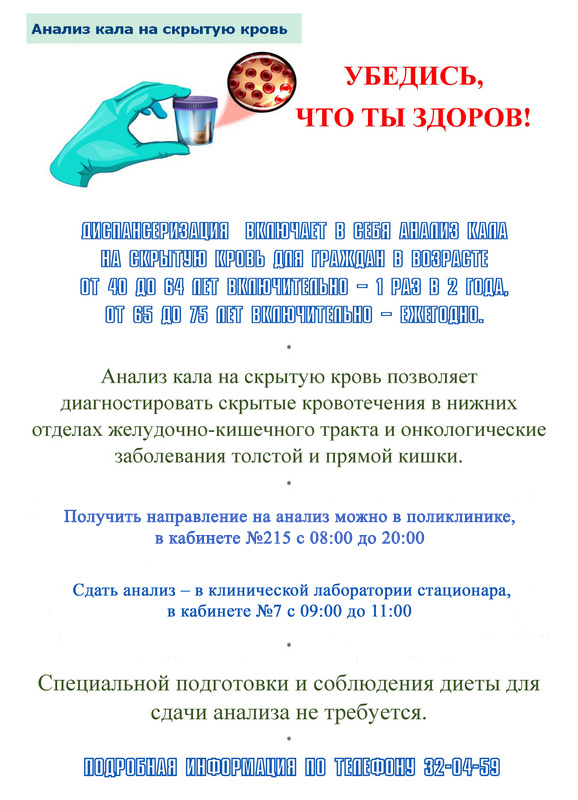 Исследования на первом этапе диспансеризации взрослого населенияДиспансеризация представляет собой комплекс мероприятий, включающий в себя профилактический медосмотр и дополнительные методы обследований, проводимых в целях оценки состояния здоровья (включая определение группы здоровья и группы диспансерного наблюдения).Помимо перечисленных выше мероприятий профилактического медосмотра при прохождении диспансеризации взрослого населения на первом этапе проводятся:общий анализ крови (гемоглобин, лейкоциты, СОЭ) – с 40 лет;осмотр фельдшером (акушеркой) или врачом акушером-гинекологом женщин в возрасте с 40 лет и старше.исследование кала на скрытую кровь (с 40 до 64 лет включительно – 1 раз в 2 года, с 65 до 75 лет включительно – ежегодно);эзофагофиброгастродуоденоскопия – в возрасте 45 лет;для женщин: цитологическое исследование мазка с шейки матки (с 18 до 64 лет включительно – 1 раз в 3 года),маммография (с 40 до 75 лет включительно – 1 раз в 2 года);для мужчин: определение простат-специфического антигена (ПСА) в крови (в 45, 50, 55, 60, 64 года).осмотр врачом-терапевтом по результатам первого этапа.Дополнительное обследование на втором этапе диспансеризации взрослыхНа втором этапе прохождения диспансеризации исследования проводятся по результатам первого этапа диспансеризации по назначению врача-терапевта. В этом случае назначаются:консультации специалистов (невролога, оториноларинголога, офтальмолога, хирурга или уролога, хирурга или проктолога, акушера-гинеколога, осмотр врачом-терапевтом по результатам второго этапа диспансеризации);дополнительные исследования (рентгенография лёгких или компьютерная томография легких, колоноскопия, эзофагофиброгастродуоденоскопия, ректороманоскопия, спирометрия, дуплексное сканирование брахиоцефальных артерий).Обратите внимание! В настоящее время ст. 185.1 Трудового кодекса РФ устанавливает выделение оплачиваемых дней для диспансеризации для работающего населения: 1 день раз в 3 года – по общему правилу, 2 дня ежегодно – для предпенсионеров и пенсионеров. Однако, Председателем Правительства РФ дано поручение подготовить внесение изменений: всем работающим гражданам старше 40 лет будет предоставляться один день на диспансеризацию каждый год.Диспансеризация в 2019 году. Новый приказ, последние новостиЧеловеку, который заботится о своем здоровье, наверняка будет интересно, как пройдет диспансеризация 2019 года. Будут изменения в государственной программе или нет?Для чего проводится обследование населенияПять лет назад в России вышел новый приказ Министерства здравоохранения No 1006н от 03.12.13, который содержит основы всеобщей диспансеризации населения. Его целью является анализ здоровья всех граждан РФ для того, чтобы предотвратить преждевременную смертность. Для этого запланировано диагностирование граждан, достигших 21 возраста и старше. Задачей такой процедуры является обнаружение всевозможных рисков, связанных с развитием ранних стадий хронических болезней.Подобное исследование не является новым для россиян. Глобальный контроль за здоровьем населения проводился еще в бывшем СССР. Сейчас Минздрав России решил продолжить традиции своих предшественников и издал приказ, регламентирующий исследование состояния здоровья всех категорий населения. Это касается, как детей, так и взрослых.Главные принципыФедеральная программа берет в расчет самые критические моменты различных заболеваний, присущие каждому возрасту. Учитывая это, разработан список врачей обязательных для посещения. Различные диагностические мероприятия должны обнаружить разного рода патологии, вызывающие преждевременную смерть и инвалидность. К ним относятся:нарушения в работе органов сердца;заболевания дыхательной системы;разные новообразования доброкачественного и злокачественного характера;сахарный диабет и др.Подобного рода болезни могут привести к преждевременному летальному исходу.Диспансеризация предусматривает:посещение терапевта, который составляет анкету с указанием факторов риска. Например, пациент может страдать лишним весом, иметь неправильное питание, злоупотреблять табакокурением и алкоголем, принимать наркотики;поход женщин к гинекологу;визит к специалистам узкой специализации;исследования лабораторного характера. Они включают в себя анализы, обследования крови, кала, взятие всякого рода мазков и т.п.диагностику организма с помощью всевозможных приборов. Это может быть УЗИ органов брюшной полости, флюорография и т.д.Какие врачи обязательны после 36 летДля людей, которые достигли среднего возраста, перечень врачей для обследования увеличивается. Кроме вышеперечисленных специалистов им необходимо:Какие года рождения попадают под диспансеризациюПрограмма охватывает не всё население, а лиц, рожденных в конкретные годы. Возрастной промежуток обследуемых людей равен трем годам. Итак, в 2019 году могут пройти диспансеризацию лица, рожденные в следующих годах:1920, 1923, 1926, 1929, 1932, 1935, 1938, 1941, 1944, 1947, 1950, 1953, 1956, 1959, 1962, 1965, 1968, 1971, 1974, 1977, 1980, 1983, 1986, 1989, 1992, 1995, 1998.Люди, которые достигли 100 лет, не имеют каких-либо ограничений. Новый приказ Минздрава позволяет им проходить скрининг на общих основаниях. Какие-либо изменения в диспансеризации на 2019 год не предусмотрены.Группы здоровьяПосле диспансеризации все обследуемые граждане подразделяются на группы:Первая категория – присваивается тем, кто не нуждается в постоянном наблюдении со стороны врачей.Вторая категория — предназначена для лиц, предрасположенных к различным хроническим болезням.Третья категория – отводится для людей, нуждающихся в постоянном контроле со стороны медиков. Профилактический анализ состояния здоровья обычно занимает от одного до трех дней.Если у граждан обнаружены факторы риска, то им рекомендуют пройти дополнительные исследования.Анализ здоровья детей происходит немного по-другому. Каждый год в РФ проводится диспансеризация для детей. В ней могут принять участие дети от одного года. Право на расширенный скрининг имеют дети в возрасте 1, 3, 6, 7, 10, 14, 15, 16, 17 лет. Такой порядок обусловлен тем, что именно в эти годы наблюдается всплеск возрастных болезней. Обычно детские обследования проводятся в районной поликлинике, куда приписан ребенок. Все рекомендации дает участковый терапевт. Это предусматривает приказ Министерства здравоохранения России No134 2012 года. В нем указаны, основные положения, которые должны выполняться при детской диспансеризации. В 2019 году подлежат обследованию дети, родившиеся в следующих годах: 2018, 2017, 2016, 2013, 2012, 2009, 2004, 2003,2002.Порядок прохождения обследованияСкрининг предусмотрен для всех лиц, независимо работает гражданин или нет. Кроме этого работающие граждане проходят профосмотры в соответствии со своей специальностью.Что касается работодателей, то им запрещено препятствовать диспансеризации, которую организовало государство. Руководитель должен выделить время для обследования своих работников, независимо от плотности выполнения работ. Причем, оплата за пропущенное время производится по усредненному тарифу. Граждане, отправляющиеся на медицинские обследования, обладают правом проходить их совершенно бесплатно. Это оговорено в Законодательном акте об охране здоровья населения в РФ. Все затраты в рамках федеральной программы заложены в государственную казну.Всеобъемлющие исследования в рамках диспансеризации – это право любого гражданина нашего государства. Для того, чтобы узнать все подробности и, самое главное, сроки её проведения, достаточно прийти в местную поликлинику к участковому терапевту. Также информацию можно узнать в регистратуре или даже у медицинской сестры, которая закреплена за вашим местом проживания. Многие медицинские учреждения берут инициативу на себя и обзванивают своих пациентов или выбирают иной способ оповещения.Любой гражданин может отказаться от диспансеризации или не участвовать в обследовании какого-либо специалиста. Своё нежелание участвовать в государственной программе любой человек может подтвердить, заполнив соответствующий бланк, предусмотренный законом. Свой отказ необходимо подтвердить собственноручной подписью.Для прохождения медицинского обследования достаточно иметь:паспорт;страховой медицинский полис;СНИЛС.В результате детального изучения организма каждый гражданин получает Паспорт здоровья. В нем указаны заболевания, если таковые есть, а также рекомендации по поддержанию здоровья.Новый закон о диспансеризации в 2019 году — что нужно знать?Закон предоставляет возможность старшему поколению проходить ее чаще, чем раз в 3 годаС 2013 года граждане России могут бесплатно позаботиться о своем здоровье: обследоваться и пройти диспансеризацию в государственных поликлиниках. Это право закреплено в ст. 46 Федерального закона от 21.11.2011 № 323-ФЗ «Об основах здоровья граждан в РФ». Ежегодно обновляется и утверждается таблица с определенными годами рождения. Если год рождения человека попадает в этот список, то он может пройти медицинские осмотры в течение года.До 2019 г. сделать это можно было не чаще, чем один раз в три года. Мероприятие не пользовалось популярностью у работающего населения, поскольку часы работы государственных поликлиник совпадают с рабочим днем большинства граждан. Поэтому чаще всего проблемы со здоровьем люди решают в частных клиниках, которые открыты в выходные дни, а также работают до позднего вечера. Однако процедура диспансеризации претерпела изменения, так как вступил в силу новый закон о диспансеризации населения в 2019 году, освобождение от работы на период прохождения медосмотра документ предусматривает. Поменялись и сроки прохождения медосмотров. В статье подробно рассмотрим последние нововведения.Как изменился процесс диспансеризацииС 6 мая 2019 года вступил в силу Приказ Минздрава России от 13.03.2019 № 124н «Об утверждении порядка проведения профилактического медицинского осмотра и диспансеризации определенных групп взрослого населения». Также была скорректирована Программа государственных гарантий бесплатного оказания гражданам медицинской помощи на 2019 год и на плановый период 2020 и 2021 гг. Изменения в нормативно-правовые акты получили народе название “закон о диспансеризации”, хотя с юридической точки зрения принятые документы федеральными законами не являются. Для удобства будем использовать данный термин.Как же изменилась процедура диспансеризации в 2019 году? Закон предоставляет возможность старшему поколению проходить ее чаще, чем раз в 3 года, ведь с возрастом количество заболеваний увеличивается. Государство проявило заботу о здоровье граждан.Новый закон о диспансеризации населения в 2019 году позволяет проходить осмотры (пункт 5 Порядка № 124 н):1 раз в 3 года — для лиц от 18 лет до 39 лет;1 раз в год — для лиц старше 40 лет.Приказ Минздравсоцразвития 302н от 12.04.11 о медосмотрах работников: обзор документаСпорные моментыВласти неоднократно указывали на необходимость переориентирования медицинских учреждений на несколько иные условия работы. Поликлиники должны предоставить возможность работающим гражданам проходить осмотры и диспансеризацию в вечернее время, а также в выходные дни (хотя бы в субботу). Сейчас регионы работают над этим вопросом. Но для таких нововведений нужно время и, скорее всего, привлечение дополнительных сотрудников в поликлиники. На сегодня прохождение диспансеризации в рабочее время по закону тоже предусмотрено.Работник имеет право на 1 выходной для прохождения медицинских осмотров раз в 3 года (абз. 1 ст. 185.1 Трудового кодекса РФ). При этом сохраняется его место и заработок.За пять лет до выхода на пенсию количество оплачиваемых дней для прохождения диспансеризации увеличивается — предоставляется 2 суток ежегодно. Закон о предоставлении дней для прохождения диспансеризации заработал с конца 2018 года.Как пройти диспансеризацию работающему человекуВыходные дни обязательно нужно согласовывать с работодателем (абз. 3 ст. 185.1 ТК). Порядок оформления выходного может быть следующим:Написание письменного заявления работником о предоставлении дня для диспансеризации. Такое заявление оформляется в произвольной форме. Необходимо указать предполагаемую дату диспансеризации.Если дата устраивает работодателя, то он подписывает заявление.Издается приказ о предоставлении выходного дня для прохождения диспансеризации.Работник знакомится с приказом под роспись.Отсутствие работника отражают в табеле. Пока не утверждено буквенное обозначение для такого выходного дня. Поэтому работодатель может использовать символ или букву по своему желанию (обозначение стоит дополнительно утвердить в локальных документах организации).С появлением нового закона о диспансеризации работодателю придется вносить и некоторые другие изменения в локальные регулирующие акты организации. Это необходимо, чтобы сотрудники действительно посвящали дополнительный выходной контролю за своим здоровьем, а не использовали его в личных целях. Поэтому работодателю следует запрашивать от сотрудников документы, подтверждающие прохождение диспансеризации в предоставленный ему выходной день.Такое условие можно прописать в правилах внутреннего трудового распорядка. Подтверждением может служить справка из медицинской организации. Если же справка не будет предоставлена, то пропущенное рабочее время можно считать прогулом.Смогут ли вышеуказанные меры стимулировать население следить за своим здоровьем — покажет время. В любом случае, теперь у работающих людей есть все возможности, чтобы пройти диспансеризацию.Сложности могут возникнуть с самой медицинской организацией, которая вряд ли обеспечит прохождение осмотра у всех необходимых врачей и выполнение исследований в течение одного дня. Скорее всего, этот вопрос будет скорректирован в дальнейшем, а условия работы поликлиник будут подстроены под нужды работающих граждан.Если вам больше 36 летНеобходимо пройти электрокардиограммуДля людей, которым исполнилось 40 летНужно измерение внутриглазного давленияГраждане, которые достигли 50 летНаправляются к невропатологу